Donnerstag, 3.12.
Wer kennt Deutschland am besten? (für alle)Лучший знаток Германии (для всех курсов)      In den Pausen, im Gang/im Foyer:     -Landeskunde unter der Decke
      Страноведение под одеялом     -Memory 
      Мемори: игра на память на знание
      немецких достопримечательностей      14.40 Uhr, Raum 3210:     -Geografischer Wettbewerb 
      Географический конкурсFreitag, 4.12.	13:00 Uhr, Raum 3205: Wer übersetzt am besten? (für 2.-4. Studienjahr)Dolmetscher-WettbewerbКонкурс устных переводчиков нем.яз.15:00 Uhr, Raum 3210: Wer wird Aussprache-Meister? Phonetik-Wettbewerb, für 1. und 2. Studienjahr (Zungenbrecher, Sprichwörter, Gedichte)Фонетический конкурс для 1-2 курсов
(скороговорки, пословицы, стихи)Montag, 7.12.14.40  Uhr, Raum 3210 und 3109:Wer kann am besten Wörter erklären? Wir spielen "Tabu", für alle (2 Gruppen: Anfänger und Fortgeschrittene)
Игра «Табу» (в 2 группах – начинающие и
продолжающие)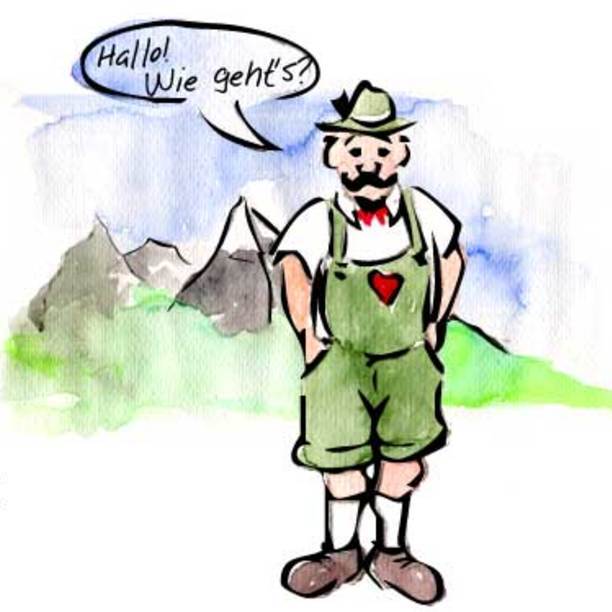 Dienstag, 8.12.14:40 Uhr, Raum 3201:Wer schreibt die besten Märchen? (für alle) Лучший сказочник: конкурс текстов16:20 Uhr, Raum 3205: Deutscher Chor (für alle)               Открытая репетиция немецкого хораMittwoch, 9.12.14.40 Uhr, Raum 8501:Wer spielt am besten Theater? Aufführung eines Stückes von Loriot, 2. - 4. Studienjahr
Театральный конкурс: лучший «Лорио»(для 2-4 курсов)
Donnerstag, 10.12.14.40 Uhr, Raum 8501:Wer singt am schönsten? Liederwettbewerb für alleКонкурс песни (для всех курсов)Freitag, 11.12.	15.00 Uhr, im Foyer:Weihnachtsmarkt 15 UhrРождественская ярмарка Abschlusskonzert und Siegerehrungen 16 UhrЗаключительный концерт инаграждение победителейDer Hund kann also sprechen?Jawohl!Richtig sprechen wie ein Mensch?Jawohl!Das ist sensationell! Wie heißt denn das Tier?Berlin Heidelbergdie Elbedie NordseeSyltHiddenseeFeinsliebchen, Du sollst mir nicht barfuß gehen, du zertrittst dir die zarten Füßlein schönEs war einmal, vor vielen vielen Jahren…Das Weinfass, das Frau Weber leerte, verheerte ihre LeberwerteFrische Fische fressen den Fischer!Plätzchen, das, -, -s, deutsches Weihnachtsgebäck, auch in Russland beliebtGlühwein, der, Pl. ungebr., -s, Getränk in der AdventszeitNeben dem Beet, im Bett, in Berlin-Mitte, steigt täglich die Miete, denn der Ofen ist offenIch beherrsche die deutsche Sprache, aber sie gehorcht nicht immer. Alfred Polgar (1873-1955), österreichischer Schriftsteller und Kritiker.Wir Deutschen haben die Welt beherrscht, fremde Völker, die Nordsee und die Natur - den Konjunktiv nie.
Dieter Hildebrandt (1927-2013), deutscher Kabarettist Denn wer die deutsche Sprache beherrscht, wird einen Schimmel beschreiben und dabei doch das Wort »weiß« vermeiden können." Kurt Tucholsky (1890-1935), deutscher Journalist und SchriftstellerWenn der deutsche Schriftsteller in einen Satz taucht, dann hat man ihn die längste Zeit gesehen, bis er auf der anderen Seite seines Ozeans wieder auftaucht mit seinem Verbum im Mund.Mark Twain (1835-1910), amerikanischer Schriftsteller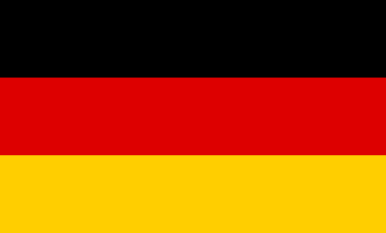 Tage der Deutschen Sprache am Institut für Philologie und Massenkommunikation der BSU3.12. – 11.12. 2015